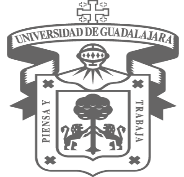 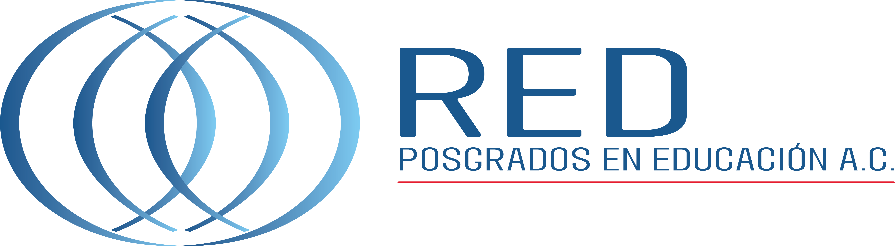 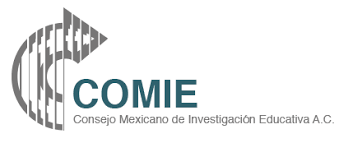 XI CONGRESO NACIONAL DE POSGRADOS EN EDUCACIÓN	PROGRAMA DEL CONGRESOMESAS DE DISCUSIÓNMiércoles 19 de octubreHorarioLugarModeradorActividadMesas de discusión Eje 113:00 – 14:30 hrs.Aula amplia 1Dra.  María Dolores VélezConstrucción de la noción de número en niños de preescolar.Guadalupe Angélica Beltrán Pérezpupybel@hotmail.comStephania Yuritzia Campista Figueroastephaniac09@hotmail.comPortafolio de evidencia y su impacto en una especialidad.Mauro Alba Vázquezm_albav@bcenog.edu.mxAudelia Rosalba Vieyra Garcíaaudevieyrag@gmail.comInstrumentación de una especialidad profesionalizante para atender la carencia de docentes del nivel educativo de primaria.Mauro Alba Vázquezm_albav@bcenog.edu.mx16:00 – 18:00 hrs.Aula amplia 1Dra. Marcelina Rodríguez RoblesEl bienestar emocional como condición ideal para favorecer el desempeño académico.Angelica Romero Domíngueza_romerod@bcenog.edu.mxEducación de afectividad familiar. Un horizonte de reflexión para la investigación en el campo socioemocional del niño con TDAH.Ben Hur García Hernándezhur_700@yahoo.com.mxManifestaciones socioemocionales en pandemia; un acercamiento a dinámicas emocionales presentes en docentes y estudiantes universitarios.Anna Belykh xannabelykh@yahoo.frActividades didácticas para el desarrollo de la inteligencia emocional en preescolar.Aline Abigail Smith Garciaalineabigailsmith@gmail.com Miércoles 19 de octubreHorarioLugarModeradorActividadMesas de discusión Eje 213:00 – 14:30 hrs.Aula amplia 2Dra. Ruth C.Perales PonceLa gestión en las funciones sustantivas para el saber hacer universitario. Necesidad de formación de la comunidad universitaria. Adriana Bernal Triguerosadriana.bernal@uan.edu.mx Margarete Moeller Porrazmmoeller@uan.edu.mx    Nadia G De Jesús Espinoza nadia.espinoza@uan.edu.mx  La utopía posible en la visión de futuro del sujeto formador desde la transcomplejidad.Armida Liliana Patrón Reyesarmidalilianapatronreyes@ensog.edu.mx Pedro Chagoyán Garcíap.chagoyang@ensog.edu.mx Enrique Herrera Rendón eherrerar@ensog.edu.mx  Modelo sociocultural de gestión del conocimiento centrado en el desarrollo de la cultura organizacional en las instituciones de educación superior.Manuela Badillo Gaona mbadillog@yahoo.com.mx Elia Olea Desertieliaolea@gmail.comGestión del conocimiento en programas de doctorados de los Centros Públicos de Investigación del Consejo Nacional de Ciencia y Tecnología.Fátima Gabriela Ordóñez de la Cruz.fordonez@ciatej.mx El uso de las tecnologías de la información y comunicación como apoyo de la práctica educativa de los docentes de la Escuela Normal Superior Oficial de Guanajuato. María de los Ángeles Arévalo Constantinoma.arevaloconstantino@ensog.edu.mx  Miércoles 19 de octubreHorarioLugarModeradorActividadMesas de discusión Eje 313:00 – 14:30 hrs.Aula amplia 3Mtra. María del Carmen Vianey Rodríguez ÁlvarezEstado del conocimiento de las prácticas de los profesores en servicio en escuelas multigrado durante el periodo de pandemia.Ascencio Rojas Montserrathascenciomontserrath5@gmail.com Satisfacción laboral en profesores universitarios, durante la pandemia COVID 19.César Roberto Jiménez Ramírezcrjr_03@uas.edu.mx Nikell Esmeralda Zárate Depraectsenibaza@hotmail.com Dilcia Denisse Zurita Camachodilciazurita@gmail.com 16:00 – 18:00 hrs.Aula amplia 3Dr. Juan Francisco Gallardo ManríquezEvaluación del desempeño docente: Una visión desde la experiencia del profesorado de educación básica en Sinaloa.Sara Lucía Gutiérrez Sarabiasara.gutierrez@upes.edu.mxPropiedades psicométricas del instrumento, Cuestionario de Gestión Socioemocional para Jóvenes de Secundaria.María del Pilar Aldana Barberenaaldana_pilar@hotmail.comEl Discurso del profesorado sobre el cuestionario de la evaluación docente en una universidad privada de Guadalajara en el contexto neoliberal.Sofía Aréchiga Martínez.psicosofyarechiga@gmail.comEntre la evaluación y los significados sociales de los docentes de educación física: Una experiencia simbólica.Norma Nava Ramíreznava.ramirez.n@bine.mxClaudia González Torresgonzalez.torres.c@bine.mxFrancisco Javier Huesca NavaHueska.nava@gmail.comEvaluación de la práctica docente en los CBT por estudiantes: Un estudio comparativo de tres profesoras que imparten la materia de LEOYE.Muñoz Durán Horaciomttro.horacio@outlook.es¿Se puede medir la pertinencia de las universidades?(Virtual)Fidel Arévalo Gamboafidelarevalo@gmail.comMiércoles 19 de octubreHorarioLugarModeradorActividadMesas de discusión Eje 413:00 – 14:30 hrs.Aula amplia 4Dra. Juana Eugenia Silva GuerreroLos procesos de formación en el marco de la revaloración del magisterio de educación básica en la 4T ¿Innovación o continuidad?Carpóforo Emilio Martínez Vencescarpoforomv@yahoo.com.mxEnseñanza-aprendizaje de segunda lengua en preescolar.Gloria Estephania Moreno YebraGemy920821@gmail.com  La literacidad en las metodologías utilizadas por la SEP para el aprendizaje de la lengua escrita en educación primaria.Luis Jesús Ibarra Manrique ljibarra@ugto.mxMaría Guadalupe Galván Martínezmg.galvan@ugto.mxVíctor Guillermo Flores Rodríguezvictor@ugto.mxEvaluación de las competencias genéricas bajo la percepción de los alumnos en un bachillerato público del Estado de Guanajuato.María del Rocío Sánchez Valenciar_ocio-61@hotmail.comVíctor Tomás Morales Torres morales.victort@gmail.comLa profesionalización de los y las agentes educativas en programas de posgrado en educación inicial.Rosamary Selene Lara Villanuevarosamary@uaeh.edu.mxMaricela Zúñiga Rodríguezmaricela_zuniga@uaeh.edu.mxHorarioLugarModeradorActividadMesas de discusión Eje 416:00 – 18:00 hrs.Aula amplia 4Mtra. Marisol Luna RizoRetos y obstáculos de estudiantes universitarios indígenas participantes de Programas de inclusión en universidades privadas.Dafne Reyes Juradodafne.reyes.jurado@gmail.comGabriela Croda Borgesgabriela.croda@upaep.mxFactores académicos en retención y aprovechamiento de dos programas de ingeniería en Morelos.Kaori Anahi Tapia Tapiakaori.tapia@uaem.edu.mxOfmara Yadira Zúñiga Hernández ofmara.zuniga@uaem.mxMaría Alejandra Terrazas Merazmaria.alejandra@uaem.mxFactores de decisión y percepción de la calidad de los posgrados en educación de la Universidad Virtual del Estado de Guanajuato como parte del proceso de innovación y mejora continua.Guillermo Anaya Quintalguanaya@uveg.edu.mxNancy Nayelli Fernández Urbinaa01687781@tec.mxDocencia en Educación Superior: criterios y estándares de calidad en Chile.Alejandro Pérez Carvajalalejandro.perez@unab.cl Juan Pablo Catalán Cuetojuan.catalan@unab.cl  Miércoles 19 de octubreHorarioLugarModeradorActividadMesas de discusión Eje 513:00 – 14:30 hrs.Aula amplia 5Dr. Juan Fidel Cornejo ÁlvarezConsideraciones del impacto de las TAC y los lenguajes multimodales durante la pandemia (2020/21) en las metodologías de enseñanza en la ERE.Diógenes Hernán Gonzálezdiogenes.h.gonzalez@gmail.comLa importancia del pensamiento computacional en alumnos que cursan carreras en Informática y Computación.María Elena Romero Gastelúmariaelena.romerogastelu@umg.edu.mxLa gamificación aplicada desde un enfoque educativo para favorecer la autonomía en la resolución de problemas e interés en el campo de las matemáticas.Diana Laura Navarro Fuentes zenit976@gmail.com  Jueves 20 de octubreHorarioLugarModeradorActividadMesas de discusión Eje 112:00 – 14:30 hrs. Aula amplia 1Dra. Miryam Alicia Alvarez SantoyoPosgrado en educación, necesidades, transformaciones y propuestas de innovación desde experiencias de egresados.Brenda Guadalupe Colin Palmabrenda.colin@alumno.buap.mxGuadalupe Barajas Arroyoguadalupe.barajas@correo.buap.mxLa tutoría como proceso de acompañamiento de la Maestría Prácticas pedagógicas en contextos diversos en el IEIPE.Patricia Margarita Aguilar Palomopaguilar@ieipe.edu.mxAngélica Ma. Guadalupe Espinosa Cervantesaespinosa@ieipe.edu.mxOralia Betzabé Narváez Cabreroonarvaez@ieipe.edu.mxPropuesta de intervención para la formación en educación con responsabilidad social en el posgrado, aprendizaje y servicio solidario.Karla Patricia Martínez Gonzálezkarla.martinez@uan.edu.mxMaría del Carmen Navarro Téllezc.navarro@uan.edu.mxGuillermo Alonso Rosales Pérezguillermo.rosales@uan.edu.mxExperiencias en el uso de proyectos educativos en una maestría en docencia de la educación física en México.Raymundo Murrieta Ortegamurrieta.ortega.r@bine.mxMónica Gutiérrez Damiánmonicagutierrezbine@gmail.comClaudia González Torresgonzalez.torres.c@bine.mxDimensiones culturales del concepto ser madre universitaria en estudiantes de psicología de una universidad pública de Guadalajara, México.Leobardo Magaña Corbaláleobardo.magania@gmail.com HorarioLugarModeradorActividadMesas de discusión Eje 116:00 – 17:00 hrs. Aula amplia 1Dra. María de las Mercedes Palencia VillaAportaciones de la literacidad en la formulación de una identidad cultural en estudiantes de secundaria.Carlos Alberto Morgado Galváncarlos.morgado3429@alumnos.udg.mxLa adquisición de la cultura escrita en personas sordas lo que se infiere, lo que se conoce y lo que se desconoce.Jorge Alberto Cerón Silvaja_cerons@bcenog.edu.mxLa importancia de la regulación de las emociones negativas a nivel primaria, para la vida personal, familiar, escolar y social de los sujetos mediante la implementación de diversas estrategias.Alma Delia Morales Martineza_moralesm692@seg-gto.gob.mxJueves 20 de octubreHorarioLugarModeradorActividadMesas de discusión Eje 312:00 – 14:30 hrs. Aula amplia 3Mtro. Jorge Luis González SuarezLa asociación entre el sentido de pertenencia y compromiso académico.Jaime Ramírez ChávezJaime.ramirez.chavez.18@gmail.com Lizeth Guadalupe Parra-Pérezlizeth.parra13804@potros.itson.edu.mx La ética del cuidado en la docencia para la formación sobre la equidad e inclusión: una revisión teórica desde Carol Gilligan hasta Nel Noddings.Karla Ivonne Espinoza Fonsecatutorias_cecyt6@hotmail.com La axiología de la educación normalista en las materialidades del discurso poético de cuatro escritoras coahuilenses (1941-1944).Eugenia Flores Soriaeugenia.flores.sori@uadec.edu.mx Jorge Ignacio Ibarra Ibarrajignacioibarra2003@yahoo.com.mx  Los polos de la academia. Hacia una segmentación de valores, el caso de los profesores de la Universidad de Sonora.Dora Luz Padilla Carvajala217230072@unison.mx Blanca Melissa De la Re IñiguezA217230098@unison.mx HorarioLugarModeradorActividadMesas de discusión Eje 316:00 – 17:00 hrs. Aula amplia 3Dr. Juan Francisco Gallardo Manríquez La construcción de la identidad docente en profesores de bachillerato tecnológico en la ciudad de Querétaro.Raya López Miriammiriam.rayalopez@umg.edu.mx Inteligencia Emocional y su relación con los Ambientes de Enseñanza que Establecen los docentes del nivel medio superior.Dulce Guadalupe Pérez Escobardradulce16@gmail.comProcesos cognitivo-emocionales y visión holística para potenciar la comunicación oral en el aprendizaje del idioma inglés como lengua extranjera.Arlene Portugal-Toroarlene.portugalt@uanl.edu.mx Luis Antonio Balderas Ruizluis.balderasrz@uanl.edu.mxJueves 20 de octubreHorarioLugarModeradorActividadMesas de discusión Eje 412:00 – 14:30 hrs. Aula amplia 4Dra. Lourdes Nayeli Quevedo HuertaEl agente investigador. Formación de su identidad en el contexto actual.Ana Ma. Mata Pérezazul_23_mpa@hotmail.comMa. de los Angeles López Esquivelangie72002@gmail.comTransitar hacia la innovación social en la formación de investigadores educativos en la BUAP.Dulce María Cabrera Hernández dulce.cabrera@correo.buap.mx Leonor Escalante Pla leonorescalantepla@yahoo.com.mx Laura Viviana Pinto Araújo laura.pinto@correo.buap.mx   Condiciones Personales e Institucionales Desde la Experiencia en la Formación Doctoral de Futuros Investigadores Educativos.Andrea Castillo Duranandrea.duran08@gmail.comGabriela Croda Borgesgabriela.croda@upaep.mxAprendizajes profesionales derivados de una Movilidad Académica Internacional de doctorandos en educación.Leslie Adriana Quiroz Schulzleslie.quiroz.schulz@gmail.comHorarioLugarModeradorActividadMesas de discusión Eje 416:00 – 17:00 hrs. Aula amplia 4Mtro. Pablo Vallejo GonzálezPlaneación, gestión y evaluación de un programa de formación docente en enseñanza de la psicología.Hilda Paredes Dávilahildapd@unam.mxMaría Elena Padrón Estradamael.padronestrada@psicologia.unam.mxExperiencias de formación en el posgrado desde la virtualidad. El caso del Seminario de Teoría Educativa y Formación.Velasco Giles María Guadalupemaria.velasco@isceem.edu.mxTaller de habilitación en lectura crítica aplicada a la literacidad académica para estudiantes de posgrados en educación.Dalia Reyes Valdésdalia.reyes@docentecoahuila.gob.mx HorarioLugarModeradorActividadMesas de discusión Eje 416:00 – 17:00 hrs. Aula amplia 5Dra. Jessica Georgina Arroyo de AndaLos retos de la caracterización y análisis de la práctica docente en modalidad no presencial: uso del habla, tiempo y espacio.Anel González Ontiverosontiveros@ugto.mxMtra. Maribel Lozano Reyesm_lozanor@bcenog.edu.mxReflexiones teóricas sobre los desafíos de la práctica docente desde las perspectivas del desarrollo neuropsicológicos.Ileane Ruiz Cruzileane.ruiz@upaep.edu.mxEmma Verónica Santana Valencia emma.veronica.santana@upaep.mx Reflexión de la práctica docente como elemento de profesionalización en los estudios de posgrado.Teresa Aranda Jiméneztere_arandano@hotmail.comFrancisco Javier Rico Ávalosricozona3tecnicas@gmail.com Jueves 20 de octubreHorarioLugarModeradorActividadMesas de discusión Eje 612:00 – 14:30 hrs. Aula amplia 6Dr. Pedro Atilano MoralesAutobiografías Colectivas Docentes Pautadas.José Guillermo Trujillomemotrujillo@gmail.comEsperanza Aurora Hakim Vistaahakimvista@gmail.comMaría Marcela González Arenasmarabril5688@gmail.comProblemas, implicaciones y alternativas en la integración de la tesis en el posgrado en educación.Pedro Atilano Moralesatila1268@yahoo.com.mxJavier Hernández Moralesjavier.hernandez@isceem.edu.mxInvestigar en el contexto de pandemia. Retos y posibilidades en la formación de los y las estudiantes.José Federico Benítez Jaramillojose.benitez@isceem.edu.mxMaría Guadalupe Velasco Gilesmaria.velasco@isceem.edu.mx Viernes 21 de octubreHorarioLugarModeradorActividadMesas de discusión Eje 310:30 – 13:30 hrs.Aula amplia 3Mtro. José Cruz AraujoEl trabajo colegiado a distancia; adaptaciones del liderazgo directivo por pandemia.Sandra Cristina Machuca Flores sandra.machuca@jaliscoedu.mx Iris Marisol Segura Vaca irismarisolseguravaca@gmail.com Clima escolar institucional: una construcción de relación a partir de la percepción de estudiantes de Educación Media Superior.David Jiménez Aguirredavid.jimenez01@upaep.edu.mx Ambientes relacionales entre docentes y estudiantes en una escuela primaria.Miriam Judith Guijarro Bonilla.miriamjudith.guijarrobonilla@umg.edu.mx La Formación de Psicólogos Educativos para su inserción profesional.Norma Alicia Arriaga Santosarriaga.norma@upnslp.edu.mxFactores institucionales asociados al profesorado de tiempo parcial.José Arturo Martínez Pardojarturo.martinez@academicos.udg.mx jose.martinez5356@alumnos.udg.mx Una reflexión detrás de las cifras, desigualdades educativas en el retorno a la presencialidad por COVID-19.Sergio Jacinto Alejo-Lópezsj.alejo@ugto.mx Graciela M.L. Ruiz-Aguilargracielar@ugto.mx Cirila Cervera Delgadocirycervera@yahoo.com.mx Propuesta de una competencia financiera en la educación obligatoria para la formación de la ciudadanía en el paradigma constructivista.Norma Hernández Urquidinorma.hernandez@docentecoahuila.gob.mx Beatriz Liliana de Ita Rubiodeitarubioliliana@gmail.com Redescubriendo el discurso ancestral y la voz de la naturaleza en escenarios académicos. Yeismy Amanda Castiblanco Venegasyeismy.castiblanco@campusucc.edu.co Carlos Andrés Rincón Ariascarincon@poligran.edu.co  Viernes 21 de octubreHorarioLugarModeradorActividadMesas de discusión Eje 410:30 – 13:30 hrs.Aula amplia 1Dra. Magdalena Bustos  AguirreNoción de Medida y Resolución de Problemas en Preescolar.Mayte Breneli Mendez Jassom_mendezjql6@seg-gto.gob.mx, mb_mendezj@bcenog.edu.mx  El trabajo colaborativo y la socialización en preescolar.Patlán Palafox Claudia Lizetlizet-patlan@outlook.es¿Cómo iniciar el proceso de escritura en preescolar usando como vehículo la conciencia fonológica?Teresa de Jesús Valdez Sernateresa.valdez@loyola.edu.mxAutonomía y situaciones didácticas en un grupo multigrado de educación preescolar.Itzel Tavera Ovando itzeltaveraovando@gmail.comHabilidades socioemocionales y su relación con la generación de ambientes favorables para el aprendizaje en la educación primaria.Juan Ramón Prado Salazarpradodr60@gmail.comIrma Pérez Casillascasillasperez1995@gmail.comRuth Montes-Martínezrmontes7676@gmail.comArlene Portugal-Toroarlene.portugalt@uanl.edu.mxHorarioLugarModeradorActividadMesas de discusión Eje 410:30 – 13:30 hrs.Aula amplia 4Dra. Bertha Yolanda Quintero MacielLa evaluación del aprendizaje en estudiantes convencionales y del programa “Una Apuesta de futuro” UPAEP y la generación de evidencias de desempeño.Silvia Amalín Kuri Cascosilvia.kuri@upaep.mx La Formación de Psicólogos Educativos para su inserción profesional.Norma Alicia Arriaga Santosarriaga.norma@upnslp.edu.mxEl reto de la innovación en las aulas de Educación Superior.Sylvia van Dijk Kocherthalersylviavd@ugto.mxAnel González Ontiverosontiverosanel@yahoo.comInnovación para evaluar proyectos de intervención de maestrantes que cursan el 3º y 4º semestre en la MPPCDJoel Cardona Dávilajcardona@ieipe.edu.mxAnálisis de lectura y escritura críticas, a través de las TIC en estudiantes universitarios.Diana Jhosebet Bernardino Miranda jhosebetbm@gmail.comEl reto de la implementación de CLIL en una institución pública de educación superior en México: el caso Universidad de Guadalajara.Mariana Escárzaga Moraleslcimariana@gmail.com